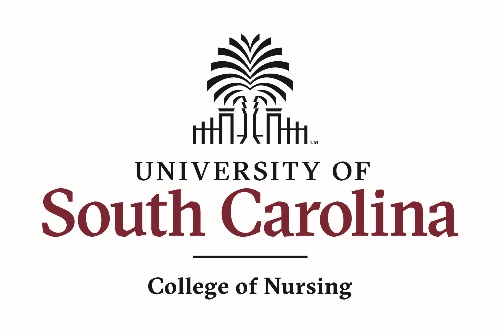 Endowed Research Chair in NursingThe University of South Carolina College of Nursing is seeking an outstanding nurse scientist for the position of Emily Myrtle Smith Endowed Professor of Nursing. The Endowed Chair will lead/expand development of population/community health in the College of Nursing. The Chair has significant endowment support and will have the opportunity to collaborate with other researchers in the established centers in the University and our partners.The following standards of performance are expected of the recipients of this endowed chair: continuing record of scholarly and creative endeavors; leadership in and across academic units and collaborations with scholars within as well as external to one’s own university and clinical partners; pursuit of activities that enhance the reputation of the university; generation of additional private, governmental, foundation and other external grants and funds; innovative leadership and mentoring of students and other faculty; and, attraction of high quality students and junior faculty.The Carnegie Foundation recognizes The University of South Carolina as an institution with “very high research activity.” The College of Nursing houses the Cancer Survivorship Research Center, Center for Advancing Chronic care through Research and iNnovation (ACORN), and the Center for Nursing Leadership. Our Signature Science in the College include: cancer survivorship, chronic disease and transitions, big data and bioinformatics, and health equity and rural health. Our Emerging Science areas are: technology and health biomarkers, mental and behavioral health, and family and child health.Candidates must hold an earned doctorate in nursing with credentials consistent with the granting of tenure at the rank of professor. The Endowed Chair is expected to have a record of exemplary research relevant to population health , community health, and/or related fields, history of significant federal funding, demonstrated leadership with building and managing a significant research enterprise, commitment to excellence in teaching, and a vision that will position the College prominently at the national stage.To apply, visit:  https://uscjobs.sc.edu/postings/63813